Календарно-тематичний план практичних занять 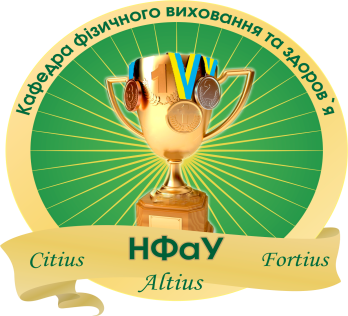 з фізичного виховання для1курсу Оздоровчий фітнесспеціальність 226 Фармація, промислова фармація для іноземних студентів та студентів з країн СНД.Фарм.с.17 (0,5д.) Ін. – 01, 02, 03,04,05,06,07,08, 09,                                                                      10,11,12,13,14.         осінній семестр, 2017-2018 н.р.Завідувач кафедри фізичного виховання та здоров’я                                                                                      Лобода В.С.№з/пНазва темиОбсяг у годинахДата проведенняБали№з/пНазва теми5,01Тема 1. Техніка безпеки. Ознайомлення з основними видами оздоровчого фітнесу: класична аеробіка, танцювальна аеробіки, степ-аеробіки.404.09-17.09.2-42Тема 2. Ознайомлення з базовими кроками класичної аеробіки. Вивчення та оволодіння вправами з рухами рук. Складання комплексу танцювальних вправ418.09-01.10.2-43Тема 3. Ознайомлення з базовими кроками танцювальної аеробіки та оволодіння танцювальними комбінаціями.402.10-15.10.2-44Тема 4. Ознайомлення з базовими кроками степ аеробіки. Робота рук при виконанні вправ на степ-платформі. Складання комплексу вправ.416.10-29.10.2-45Тема 5. Контроль змістовного модуля 1.230.10-05.11.12-206Тема 6. Ознайомлення з видами оздоровчого фітнесу: шейпінг, каланетика, стретчинг.406.11-19.11.3-47Тема 7. Ознайомлення з базовими рухами шейпінгу та складання комплексу вправ. Розвиток силової витривалості засобами оздоровчого фітнесу420.11-03.12.3-48Тема 8. Ознайомлення з базовими рухами каланетики та складання комплексу вправ. Вправи для розвитку силової витривалості. 404.12-17.12.3-49Тема 9. Ознайомлення з базовими рухами стретчингу та складання комплексу вправ. Оволодіння основними засобами розвитку сили.218.12-24.12.2-410Тема 10. Контроль змістовного модуля 2. Оцінка практичних умінь та навичок у розділі «Оздоровчий фітнес», а також підрахунок рейтингових балів за осінній семестр.425.12-06.01.12-20Разом за модулем 1.36